Confused about what to eat? Thinking about going gluten-free? Wondering if certain foods are damaging your metabolism or immune system? 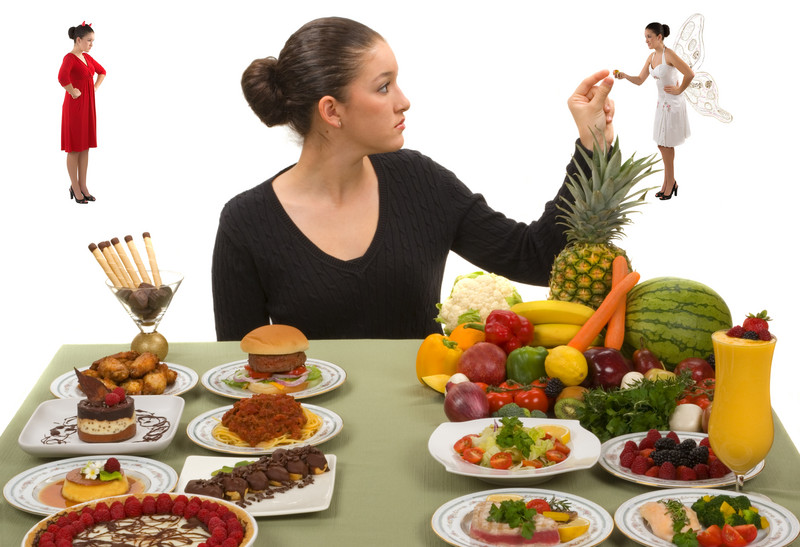 Come hear Dr. Susan Blum on…The Food-Immunity ConnectionThursday, April 18th@9:15amThe Little Theatre, Scarsdale High SchoolA true pioneer in the field of Functional Medicine, Dr. Susan Blum is an Assistant Clinical Professor of Preventive Medicine at the Mount Sinai School of Medicine, and the founder and director of Blum Center for Health in Rye Brook.  This event is sponsored by the Scarsdale PT Council and will be preceded by a brief Council meeting.